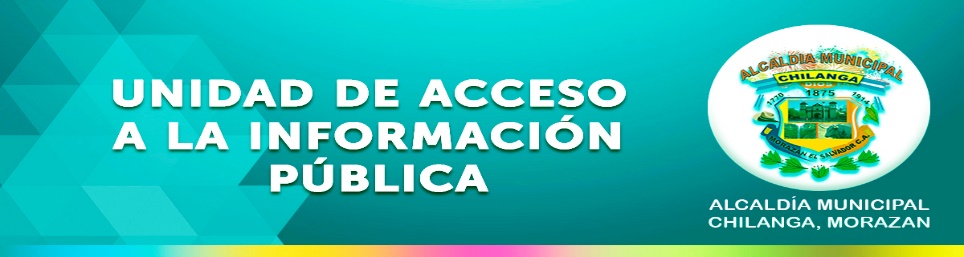 Referencia  Espacio reservado para UAIP 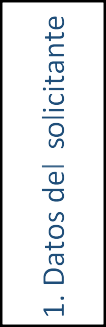 Medio para recibir notiﬁcaciones: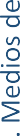 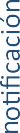 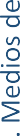 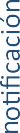 Correo electrónico FaxDirección física PresencialDirección de correo electrónico, dirección física o fax:Teléfono de contacto 1 Teléfono de contacto 2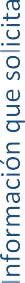 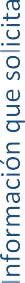 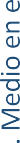 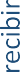 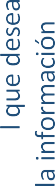 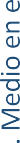 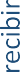 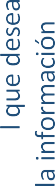 ElectrónicoImpresoUSBCopia simple*CD*Copia certiﬁcada*DVD*Consulta directaCorreo electrónico